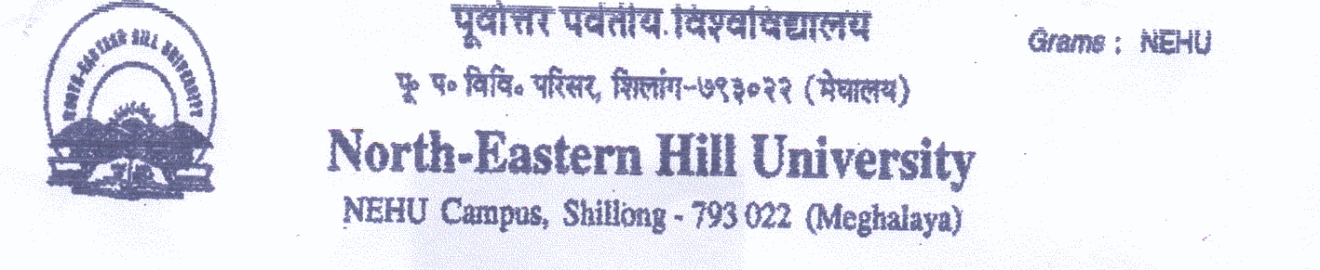 F. No. 1-93/SP/CC/2019-131	       Sports Department	            Dated 19th August 2019NOTIFICATIONTo commemorate the Birth Anniversary of Major Dhyan Chand  which is celebrated as “National Sports  Day” on 29th  of August every year, the North-Eastern Hill University is organising Cross Country Run  for Teaching, Non-teaching and Students of the University on 29th August, 2019 at 9.30 am.(i)Route: Students (Boys) Category-I(Starting Point)Health Center               Non-Teaching Staff Quarter (Via Old Gust house) *              Gate Number-5                           Gate Number 3 *	Gate Number 2     USIC	               EFL *	              Umngot Boys Hostel 	       Health Center (Finish)*Issue of Ribbons(ii) Route: Girls, Teaching and Non-Teaching staff  Category-II,III,IV,V,VI,VII,VIII,IX and X(Starting Point)Health Center               Non-Teaching Staff Quarter (Via Old Gust house) *              Gate Number-5                    Gate Number 3 *                              Gate Number 2USIC	  Umngot Boys Hostel                Health Center (Finish)	*Issue of RibbonsFor registration: Spot registration from 8:30 am onwards on 29th August 2019 at the Sports Department, NEHU (Below Health Center)		                      CATEGORYAll NEHU students, teachers and non-teaching staffs are invited to participate!	Winners will be awarded with exiting prizes and certificates			 StudentsCategory I- Boys Category II- GirlsTeaching and Non-teaching staff (Men)Category III----------Below 35 yearsCategory IV---------35 years to below 50 yearsCategory V---------- 50 years to below 60 yearsCategory VI -------- 60 years aboveTeaching and Non-teaching staff (Women)Category VII---------Below 35 yearsCategory VIII--------35 years to below 50 yearsCategory IX------- --50 years to below 60 yearsCategory X ---------- 60 years above